Actividad N° 5Grado: 7Año A – BÁrea: Lengua.Jueves 21 de Mayo de 2.020 Seguimos trabajando con el Romance del Conde OlinosA - ¿Te parece justo el final de este texto? ¿Por qué?B - ¿Qué hubieras hecho vos en lugar de la muchacha?C - ¿A qué se refiere el texto cuando habla de “sangre real”?D - ¿Qué características tendrá un conde? Averígualo y escribe las respuestas.2 - Trabajamos las características de los Romances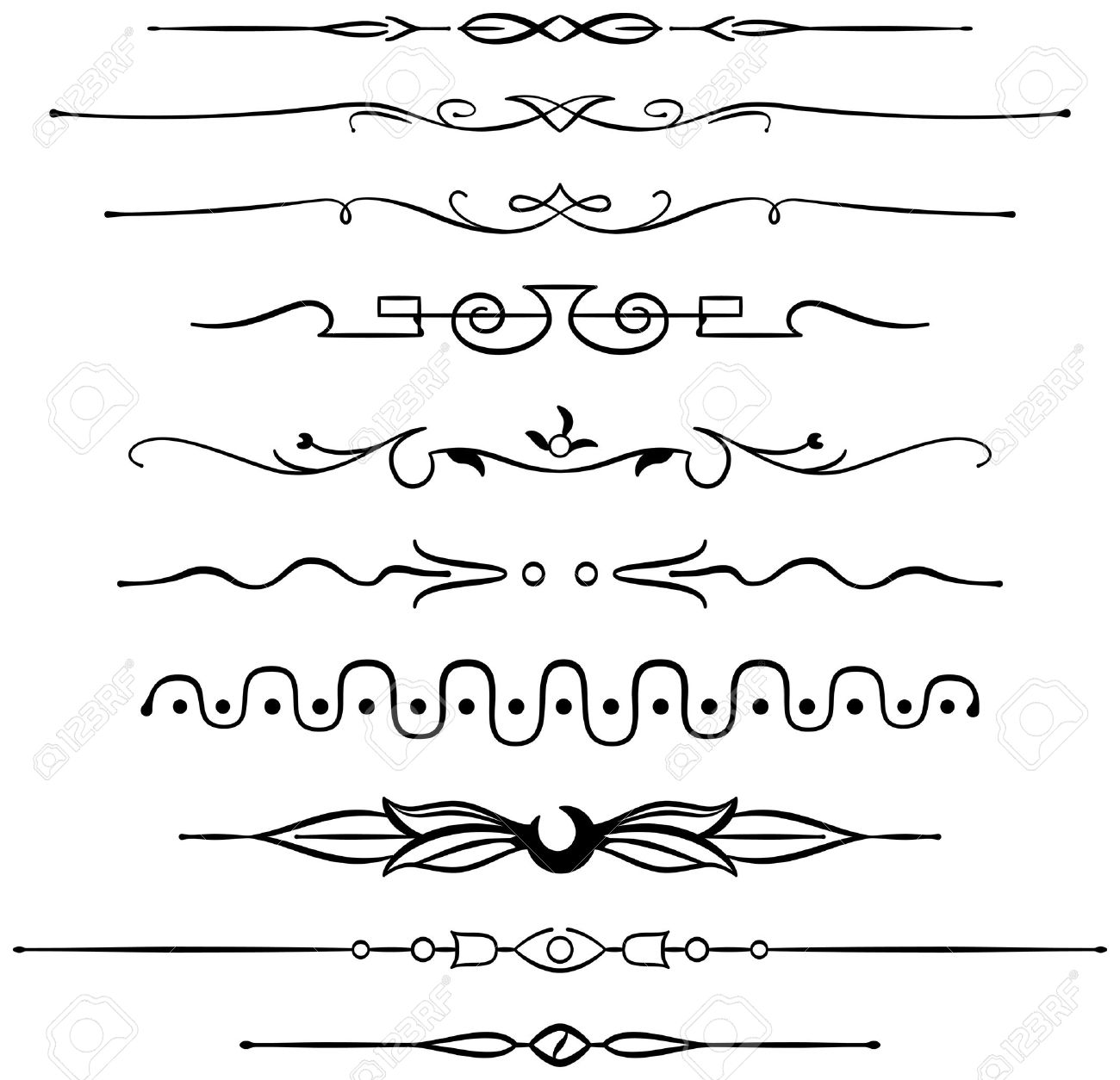 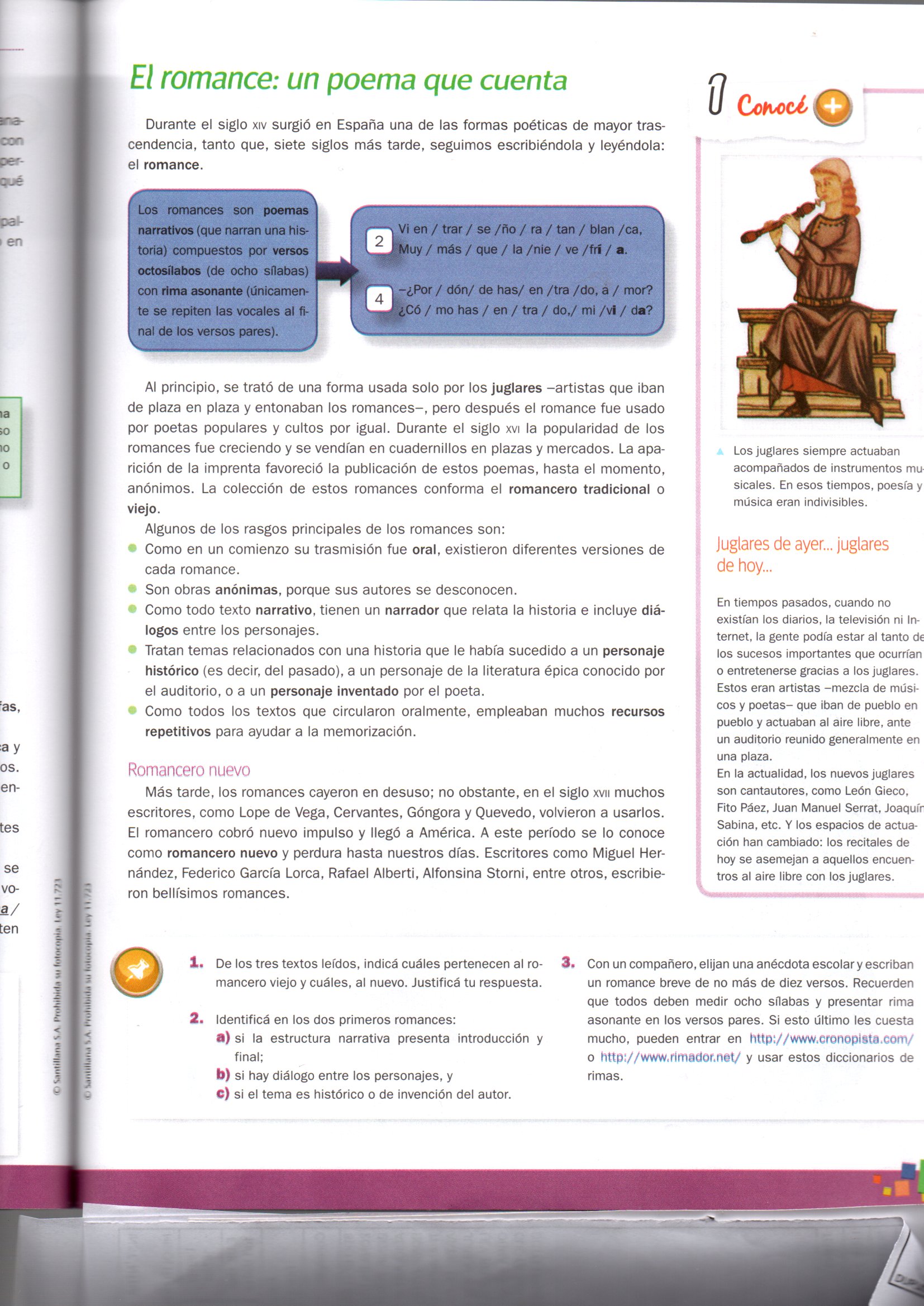 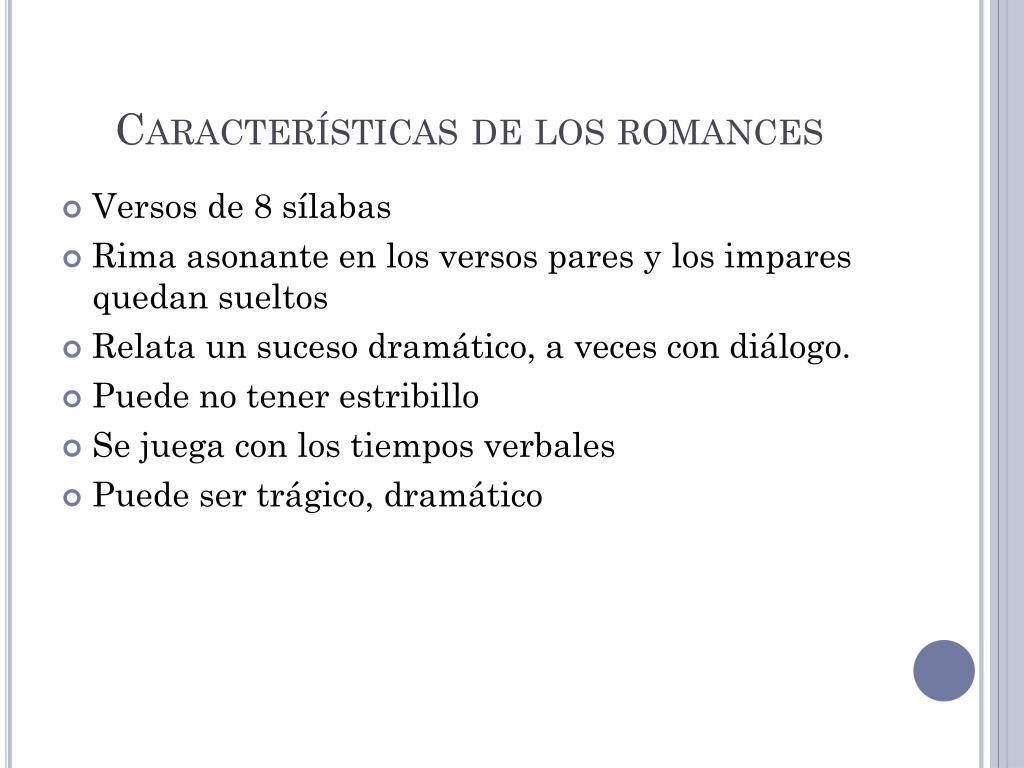 A - ¿Qué son los romances?B - ¿Quiénes eran los juglares?C - Menciona las características principales de los romances.D - ¿Cuándo la rima es asonante?